Коммерческое предложение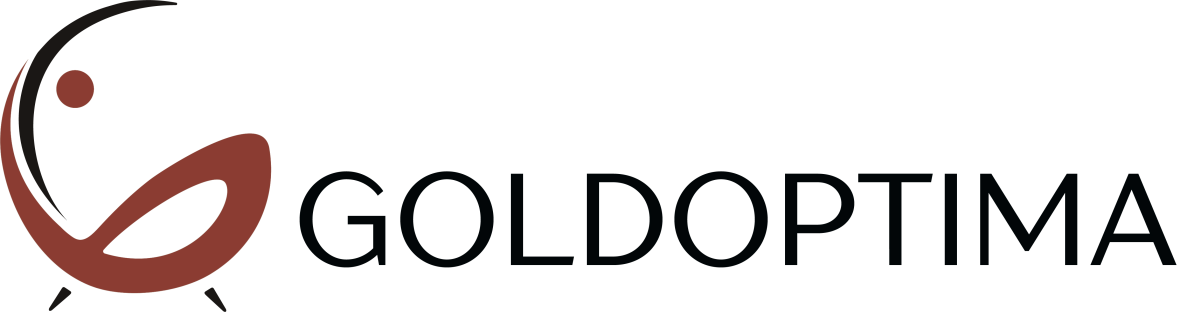 Информация о компанииИнформация о компанииАдрес и контактные данные (телефон, факс, адрес электронной почты,  веб-сайт)230005, РБ г.Гродно, ул. Мясницкая, 10Тел.:   +375 29 695 1633Факс:  +375 17 396 6547E-mail: hf@softform.bywww.goldoptima.by Контактные данные лиц, владеющих соответствующими иностранными языками+375 29 695 16 33 Ирина+375 44 569 48 89 НатальяОтрасль экономики Мебельная промышленностьСфера деятельности Производство мебели Торговые маркиООО «Голдоптима»Страна импортаПотенциальные импортерыФранция, Германия, Великобритания, Польша, Бельгия, Норвегия, Румыния, Австрия, Грузия, Узбекистан, Туркменистан.